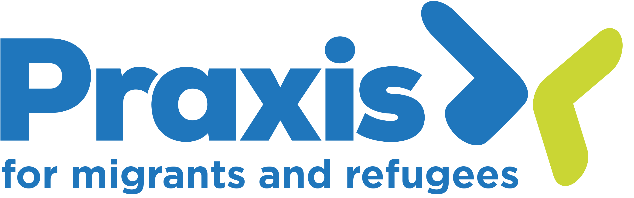 Asylum Seekers – Information & HelpAdvice & Support British Red Cross Refugee Service https://www.redcross.org.uk/get-help/get-help-as-a-refugeeAdvice and support services for asylum-seekers and refugeesRefugee ActionRefugee Action in London - Refugee Action (refugee-action.org.uk) Advice and support services for asylum-seekers and refugeesRefugee CouncilServices Archive - Refugee Council, Infoline - Refugee CouncilAdvice and support services for asylum-seekers and refugeesAsylum Support Information & AdviceAsylum Support Appeals Project www.asaproject.org/information on asylum support and asylum support appealsAsylum Mattershttps://asylummatters.org Asylum ProcessesRight to Remain toolkithttps://righttoremain.org.uk/toolkit/Information on the immigration and asylum system.  Key sections are translated into other languagesRefugee Action Asylum Guideshttps://ww.ragp.org.uk/programmes/asylum-guides Immigration adviceThe Law Society Find a Solicitor databasehttp://solicitors.lawsociety.org.uk/ Immigration Law Practitioners’ Association directoryhttp://www.ilpa.org.uk/pages/find-immigration-advice.html Access to healthcareDoctors of the World  	https://www.doctorsoftheworld.org.uk/our-work/uk/ Provide medical care, information and practical support to those unable to access mainstream health services.Maternity Action  	https://www.maternityaction.org.uk/advice-2/ Provides telephone and email advice and online information to help women get the maternity care they need, and to help women to understand and challenge charges for NHS care.Asylum-seeking children’s rightsCoram Children’s Legal Centre produces a range of factsheets on rights and entitlements of migrant children and young people and runs a legal advice linehttps://www.childrenslegalcentre.com/ Together With Migrant Children - 01865 528658Support for migrant and asylum-seeking childrenwww.togetherwithmigrantchildren.org.ukThe Children’s SocietyBy Your Side Project support for unaccompanied childrenhttps://www.childrenssociety.org.uk/what-we-do/helping-children/by-your-side Praxis – 020 7729 7985Brighter Futures group for young migrants aged 18-25Brighter Futures (brighterfutureslondon.co.uk) Support for LGBTIQ+ Asylum seekersRainbow Migrationhttps://www.rainbowmigration.org.uk Support for Destitute Refused Asylum SeekersJesuit Refugee Service UKGet Help | JRS UKLimited support for destitute refused asylum seekers